Stagione Sportiva 2023/2024Comunicato Ufficiale N° 196 del 19/03/2024SOMMARIOSOMMARIO	1COMUNICAZIONI DELLA F.I.G.C.	1COMUNICAZIONI DELLA L.N.D.	1COMUNICAZIONI DEL COMITATO REGIONALE	1Modifiche al programma gare del 20/03/2024	3Modifiche al programma gare del 03/04/2024	3Modifiche al programma gare del 07/04/2024	3NOTIZIE SU ATTIVITÀ AGONISTICA	4COMUNICAZIONI DELLA F.I.G.C.COMUNICAZIONI DELLA L.N.D.COMUNICAZIONI DEL COMITATO REGIONALECOMUNICAZIONE Nel presente Comunicato Ufficiale sono inseriti i risultati ed i provvedimenti disciplinari relativi alle gare del trascorso fine settimana del Campionato Under 19 Juniores Regionali che devono disputare la 12^ giornata di campionato in programma domani mercoledì 20.03.2024.I risultati ed i provvedimenti disciplinari relativi a tutte le altre gare disputate nel trascorso fine settimana saranno pubblicati domani mercoledì 20.03.2024.INDIRIZZO E-MAIL COMITATO REGIONALE MARCHESi comunica che l’indirizzo e-mail del Comitato Regionale Marche è variato in:cr.marche01@lnd.itIMPORTANTE Richieste di anticipo garaIn considerazione che il maggior numero di gare organizzate dal Comitato Regionale Marche vengono disputate nella giornata di sabato, generando in ciò grosse difficoltà ai designatori che devono garantire la presenza arbitrale in ogni gara, si fa presente che non saranno accolte richieste di anticipi al sabato di gare dei campionati regionali Under 19 Juniores, Under 17 Allievi e Under 15 Giovanissimi in calendario nella giornata di domenica; ciò in quanto non può essere garantita la presenza dell’arbitro.Si reitera, pertanto, l’invito alle Società di astenersi dal presentare richieste di tale genere.Casi particolari saranno gestiti dal Comitato RegionaleProgramma gareSi invitano le Società a controllare il programma gare che viene pubblicato prima di ogni turno, sia di campionato che di coppa, e a segnalare a questo Comitato Regionale eventuali inesattezze.Inversione di campoSi ribadisce che nei campionati regionali non è prevista l’inversione di campo.AUTORIZZAZIONE EX ART. 34/3 N.O.I.F.Vista la certificazione presentata in conformità all’art. 34/3 delle N.O.I.F. si concede l’autorizzazione, prevista al compimento del 14° anno di età per le calciatrici e al 15° anno di età per i calciatori, ai/alle seguenti calciatori/trici:BAHO ALESSIO 		nato 10.06.2008	943.458 A.S.D. F.C. PEDASO 1969FERRARO ELENA		nata 02.07.2008	  68.085 U.P. ARZILLA   TRAINI LUCA			nato 05.03.2009	  78.080 A.S.D. ATLETICO CENTOBUCHIAUTORIZZAZIONE TORNEIIl Comitato Regionale Marche ha autorizzato l’effettuazione dei sottonotati Tornei organizzati dalle Società sportive, approvandone i regolamenti:TORNEI S.G.S.Denominazione Torneo: 	1° TORNEO DI PASQUA FAMILY SPORT – PORTO SAN GIORGIOPeriodo di svolgimento:	30.03.2024 – 01.04.2024Categoria:	Esordient 1° e 2° anno Carattere 	NazonaleOrganizzazione:	U.S.D. SANGIORGESE M.RUBBIANESEDenominazione Torneo: 	MEMORIAL “DANTE CENTINI”Periodo di svolgimento:	01.05.2024Categoria:	Primi CalciCarattere 	Regionale Organizzazione:	A.S.D. SALESIANA VIGORATTIVITA’ DI RAPPRESENTATIVARAPPRESENTATIVA REGIONALE FEMMINILEAd integrazione di quanto pubblicato nel Comunicato Ufficiale n° 190 del 15/03/2024, il sottoelencato calciatore è convocato per svolgere una seduta di allenamento come di seguito riportato:MARTEDI’ 19/03/2024, ore 16:00Campo Federale “Giovanni Paolinelli” di ANCONA (Via Schiavoni, snc)Inizio allenamento ore 17:00LF JESINA FEMMINILE	VENTURA Serena Dirigente Responsabile			CAPRETTI MarcoDirigente Accompagnatore	MANCINELLI Anna Maria, MENGHINI LambertoCoordinatore Tecnico		CHIAVARI RobertoStaff Tecnico	BALDARELLI Francesco, CENSI Antonio, DE ANGELIS Gianluca, LOMBARDI MassimoPreparatore dei Portieri		MERCURI RobertoMedici	CONIO Marco, MANTOVANI Paolo,	MANZETTI Luigi, MONTESI Marco, STRONATI StefanoFisioterapisti	BRASCA Roberto, MAGNATERRA Jonatan, POLCI AndreaResponsabili Logistica	COTOLONI Attilio, PETRINI Giuseppe Segretario		TORRESI AlverI calciatori convocati debbono presentarsi muniti degli indumenti personali di gioco e di un documento di identità in corso di validità.Si ricorda a tutte le Società che debbono rispondere alla mail che è stata loro inviata dall’indirizzo clubmarchelnd@gmail.com entro il termine previsto allegando la copia del certificato di idoneità medico-sportiva come specificato nella stessa.Modifiche al programma gare del 20/03/2024CAMPIONATO JUNIORES UNDER 19 REGIONALEVisti gli accordi societari intervenuti le seguenti gare vengono disputate come segue:BIAGIO NAZZAROMARINA CALCIO inizia ore 18,00MONTEGIORGIO CALCIO A.R.L /PALMENSE SSDARL posticipata a sabato 23.03.2024 ore 15,30  Modifiche al programma gare del 03/04/2024CAMPIONATO UNDER 17 ALLIEVI REGIONALIVisti gli accordi societari intervenuti le seguenti gare vengono disputate come segue:NUOVA ALTOFOGLIA/SENIGALLIA CALCIO anticipata a martedì 02.04.2024 ore 17,00 e disputata sul campo sportivo comunale di Macerata Feltria.  Modifiche al programma gare del 07/04/2024CAMPIONATO UNDER 14 PROF. MASCHILILa gara LAZIO S.P.A/ANCONA S.R.L. relativa alla 7^ di ritorno posticipata a domenica 07.04.2024 viene disputata mercoledì 20.03.2024 ore 16,00NOTIZIE SU ATTIVITÀ AGONISTICAJUNIORES UNDER 19 REGIONALERISULTATIRISULTATI UFFICIALI GARE DEL 16/03/2024Si trascrivono qui di seguito i risultati ufficiali delle gare disputateGIUDICE SPORTIVOIl Giudice Sportivo Avv. Agnese Lazzaretti, con l'assistenza del segretario Angelo Castellana, nella seduta del 19/03/2024, ha adottato le decisioni che di seguito integralmente si riportano:GARE DEL 16/ 3/2024 PROVVEDIMENTI DISCIPLINARI In base alle risultanze degli atti ufficiali sono state deliberate le seguenti sanzioni disciplinari. SOCIETA' AMMENDA Euro 80,00 MONTICELLI CALCIO S.R.L. 
Per aver alcuni propri sostenitori, durante la gara, rivolto espressioni irriguardose all'arbitro. DIRIGENTI INIBIZIONE A SVOLGERE OGNI ATTIVITA' FINO AL 3/ 4/2024 Per aver rivolto espressioni di protesta all'arbitro, a fine gara, rendendo difficoltoso il suo rientro nello spogliatoio. ALLENATORI AMMONIZIONE (VII INFR) CALCIATORI ESPULSI SQUALIFICA PER DUE GARE EFFETTIVE SQUALIFICA PER UNA GARA EFFETTIVA CALCIATORI NON ESPULSI SQUALIFICA PER UNA GARA EFFETTIVA PER RECIDIVITA' IN AMMONIZIONE (X INFR) SQUALIFICA PER UNA GARA EFFETTIVA PER RECIDIVITA' IN AMMONIZIONE (V INFR) AMMONIZIONE CON DIFFIDA (IV INFR) AMMONIZIONE (XII INFR) AMMONIZIONE (VIII INFR) AMMONIZIONE (VII INFR) AMMONIZIONE (VI INFR) AMMONIZIONE (III INFR) AMMONIZIONE (II INFR) AMMONIZIONE (I INFR) GARE DEL 17/ 3/2024 PROVVEDIMENTI DISCIPLINARI In base alle risultanze degli atti ufficiali sono state deliberate le seguenti sanzioni disciplinari. DIRIGENTI INIBIZIONE A SVOLGERE OGNI ATTIVITA' FINO AL 3/ 4/2024 Per comportamento non regolamentare CALCIATORI ESPULSI SQUALIFICA PER DUE GARE EFFETTIVE SQUALIFICA PER UNA GARA EFFETTIVA CALCIATORI NON ESPULSI SQUALIFICA PER UNA GARA EFFETTIVA PER RECIDIVITA' IN AMMONIZIONE (V INFR) AMMONIZIONE CON DIFFIDA (IX) AMMONIZIONE CON DIFFIDA (IV INFR) AMMONIZIONE (VIII INFR) AMMONIZIONE (VII INFR) AMMONIZIONE (VI INFR) AMMONIZIONE (III INFR) AMMONIZIONE (II INFR) AMMONIZIONE (I INFR) CLASSIFICAGIRONE AGIRONE BGIRONE C			IL SEGRETARIO			IL GIUDICE SPORTIVO                                      Angelo Castellana			     Agnese LazzarettiLe ammende irrogate con il presente comunicato dovranno pervenire a questo Comitato entro e non oltre il 29/03/2024.Pubblicato in Ancona ed affisso all’albo del Comitato Regionale Marche il 19/03/2024.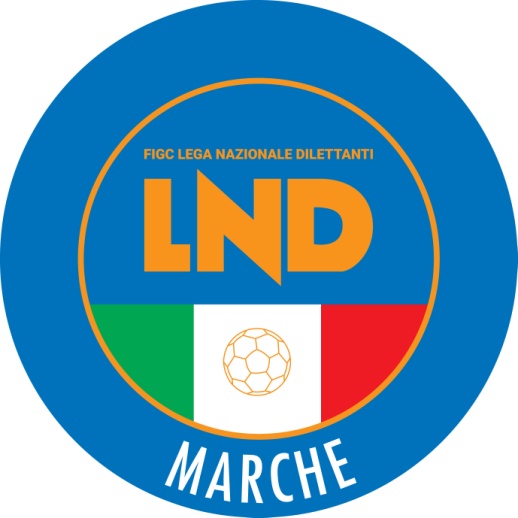 Federazione Italiana Giuoco CalcioLega Nazionale DilettantiCOMITATO REGIONALE MARCHEVia Schiavoni, snc - 60131 ANCONACENTRALINO: 071 285601 - FAX: 071 28560403sito internet: www.figcmarche.it                         e-mail: cr.marche01@lnd.itpec: marche@pec.figcmarche.itTEMPERA CLAUDIO(MONTICELLI CALCIO S.R.L.) PINNA MAURO(ATLETICO MONDOLFOMAROTTA) SBARBATI MICHELANGELO(AURORA TREIA) NATALINI SIMONE(MONTICELLI CALCIO S.R.L.) PETRITOLA DANIELE(MONTICELLI CALCIO S.R.L.) ZAFAR MUHAMED KAMAL(CALCIO CORRIDONIA) MENICHELLI ARINGOL MATTEO(MATELICA CALCIO 1921 ASD) TROTTI LEONARDO(MONTURANO CALCIO) ZEPPILLI LEONARDO(CALCIO CORRIDONIA) MARCONI SANTIAGO(CASTELFIDARDO S.S.D. ARL) BUGATTI LORENZO(JESI) SCARPANTONII ANDREA(MONTICELLI CALCIO S.R.L.) GURINI LORENZO(K SPORT MONTECCHIO GALLO) GALLOPPA ANDREA(MATELICA CALCIO 1921 ASD) DELLA CALCE ARMANDO(S.ORSO 1980) GRACIOTTI LUCIO(CASTELFIDARDO S.S.D. ARL) FRANCA CHRISTIAN(K SPORT MONTECCHIO GALLO) DIEGHI LORENZO(VALFOGLIA) CHIODI LUCA(ATL. CALCIO P.S. ELPIDIO) MELE DAVIDE(LMV URBINO CALCIO) GASPARI GIANDOMENICO(MONTICELLI CALCIO S.R.L.) MEI DAVIDE(S.ORSO 1980) BUSSETTI DIEGO(VILLA S.MARTINO) BOUSOFFARA DAISSEM(ATLETICO MONDOLFOMAROTTA) AGOSTINI ANDREA(CALCIO CORRIDONIA) ROMITO ANDREA(CALCIO CORRIDONIA) POLONI RICCARDO(CHIESANUOVA A.S.D.) CONFORTI SAMUELE(MATELICA CALCIO 1921 ASD) CULLHAJ KEVIN(MATELICA CALCIO 1921 ASD) FONTANA FRANCESCO(MONTICELLI CALCIO S.R.L.) RICCIARDI FRANCESCO(ATLETICO MONDOLFOMAROTTA) PIERLUIGI TOMMASO(CALCIO CORRIDONIA) MASSACCESI NICCOLO(CHIESANUOVA A.S.D.) SANTONI FRANCESCO(JESI) CHIARIOTTI LEONARDO(MATELICA CALCIO 1921 ASD) FABI DIEGO(MONTURANO CALCIO) FORMICA TOMMASO(UNIONE CALCIO PERGOLESE) FRONTIERE MAXIME(UNIONE CALCIO PERGOLESE) FENNI FILIPPO(ATL. CALCIO P.S. ELPIDIO) GIRELLI DANIELE(ATL. CALCIO P.S. ELPIDIO) BARCHIESI TOMMASO(BIAGIO NAZZARO) TESEI FEDERICO(CALCIO CORRIDONIA) BRACALENTE LUCA(CIVITANOVESE CALCIO) LIBERATI LUCA(CIVITANOVESE CALCIO) FRATERNALE MATTEO(LMV URBINO CALCIO) OTHMANI ANIS(S.ORSO 1980) PALLOTTA TOMMASO(S.S. MACERATESE 1922) UJKAJ LAURINDO(VALFOGLIA) MAZZANTI MARCO(VILLA S.MARTINO) BURATTI MASSIMO(I.L. BARBARA MONSERRA) TIBERI DIEGO(CALDAROLA G.N.C.) ZIRA ALDO(M.C.C. MONTEGRANARO SSDRL) TRONTI CRISTIAN(I.L. BARBARA MONSERRA) ROMANELLI WILLIAM(PORTUALI CALCIO ANCONA) CACCHIARELLI ENRICO(CLUENTINA CALCIO) ZUMPANO DIEGO JOSE(CUPRENSE 1933) GRIZI PARIDE(I.L. BARBARA MONSERRA) SCARPECCI LEONARDO(M.C.C. MONTEGRANARO SSDRL) FORTE ALESSANDRO(SANGIUSTESE VP) COTICHELLI LORENZO(CLUENTINA CALCIO) FRANCONI LORENZO(FABRIANO CERRETO) HAJAJI TARIK(M.C.C. MONTEGRANARO SSDRL) ORAZI SAMUELE(TOLENTINO 1919 SSDARL) BURATTI DAVIDE(I.L. BARBARA MONSERRA) GIULIETTI RICCARDO(CLUENTINA CALCIO) GASPARRONI ANDREA(CUPRENSE 1933) PRENDI LEANDRO(U.S. FERMIGNANESE 1923) SANTINELLI MATTIA(CASTELFRETTESE A.S.D.) GIULIETTI LORENZO(CLUENTINA CALCIO) GUIDARELLI ALESSANDRO(FABRIANO CERRETO) BUSHAJ DANIELE(SANGIORGESE M.RUBBIANESE) CAGIAO BERNARDO PEDRO(TOLENTINO 1919 SSDARL) PERINI GABRIEL(FABRIANO CERRETO) BOROCCI ALESSIO(MOIE VALLESINA A.S.D.) ROSSINI NICOLA(MOIE VALLESINA A.S.D.) GAROTA NICOLA(U.S. FERMIGNANESE 1923) AGREBI KAIS(ATLETICO CENTOBUCHI) ISMANI SHPEND(CLUENTINA CALCIO) ILLUMINATI ANTONIO(CUPRENSE 1933) ONORI DANIELE(CUPRENSE 1933) SEVERINI FRANCESCO(MOIE VALLESINA A.S.D.) PRINCIPI FILIPPO(OSIMANA) BONVIN SANTINO(SANGIORGESE M.RUBBIANESE) DI LEONARDO ALESSANDRO(SANGIORGESE M.RUBBIANESE) MASANGCAJ MASSIMO(SANGIORGESE M.RUBBIANESE) POGGI ALESSANDRO(SANGIUSTESE VP) BELLUCCI CRISTIAN(U.S. FERMIGNANESE 1923) PASSERI FILIPPO(U.S. FERMIGNANESE 1923)SquadraPTGVNPGFGSDRPEA.S.D. K SPORT MONTECCHIO GALLO612419415916430SSDARL MARINA CALCIO502315535218340A.S.D. POL. LUNANO472414554926230A.S.D. URBANIA CALCIO442413566540250U.S. CASTELFRETTESE A.S.D.402412484128130A.S.D. GABICCE GRADARA40231175504190A.S.D. VILLA S.MARTINO332596103553-180A.S.D. ATLETICO MONDOLFOMAROTTA30248610494540A.S.D. S.ORSO 1980282477104849-10POL.D. VISMARA 2008262375113945-60U.S. FERMIGNANESE 1923262475124861-130A.S.D. UNIONE CALCIO PERGOLESE252574142759-320A.S.D. LMV URBINO CALCIO182446142852-240A.S.D. VALFOGLIA172545163153-220SSDARL BIAGIO NAZZARO162452173671-351SquadraPTGVNPGFGSDRPEA.S.D. PORTUALI CALCIO ANCONA582419148023570A.C.D. S.S. MACERATESE 1922532517267236360ASR CIVITANOVESE CALCIO482414643927120U.S.D. OSIMANA472514566646200S.S. MATELICA CALCIO 1921 ASD38241086524750VIGOR CASTELFIDARDO-O ASD36231139534580ASR CASTELFIDARDO S.S.D. ARL342410410423840A.S.D. I.L. BARBARA MONSERRA31248794044-40MOIE VALLESINA A.S.D.312494113943-40A.S.D. JESI30248610373520A.S.D. FABRIANO CERRETO272376104263-210CLUENTINA CALCIO222557132844-160A.S.D. CALCIO CORRIDONIA202555153157-260S.S.D. MONTEFANO CALCIO A R.L.192461173557-220A.S.D. POTENZA PICENA152443172778-510SquadraPTGVNPGFGSDRPEA.S.D. SANGIUSTESE VP582418426925440ASR M.C.C. MONTEGRANARO SSDRL522515737830480U.S. TOLENTINO 1919 SSDARL522415727232400S.S.D. MONTICELLI CALCIO S.R.L.522416445926330A.S.D. CALDAROLA G.N.C.472414556327360SSDARL ATL. CALCIO P.S. ELPIDIO422411944630160A.P. AURORA TREIA412412575524310A.S.D. ATLETICO AZZURRA COLLI35249874432120F.C. CHIESANUOVA A.S.D.282584135770-130G.S. PALMENSE SSDARL272483134851-30A.S.D. CUPRENSE 1933242473144051-110S.S.D. MONTEGIORGIO CALCIO A.R.L222564153551-160SSDRL MONTURANO CALCIO192462162569-441U.S.D. SANGIORGESE M.RUBBIANESE92523202587-620A.S.D. ATLETICO CENTOBUCHI224022217128-110  Il Segretario(Angelo Castellana)Il Presidente(Ivo Panichi)